Pro Wing Board™ Pro Wing Board™ 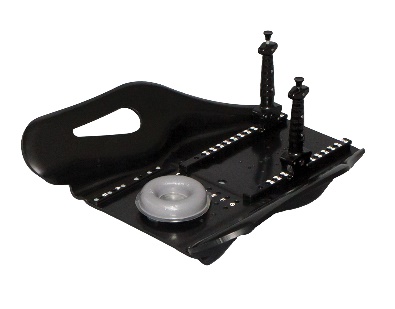 PatientDate of BirthNotesLok-Bar™ indexed to table at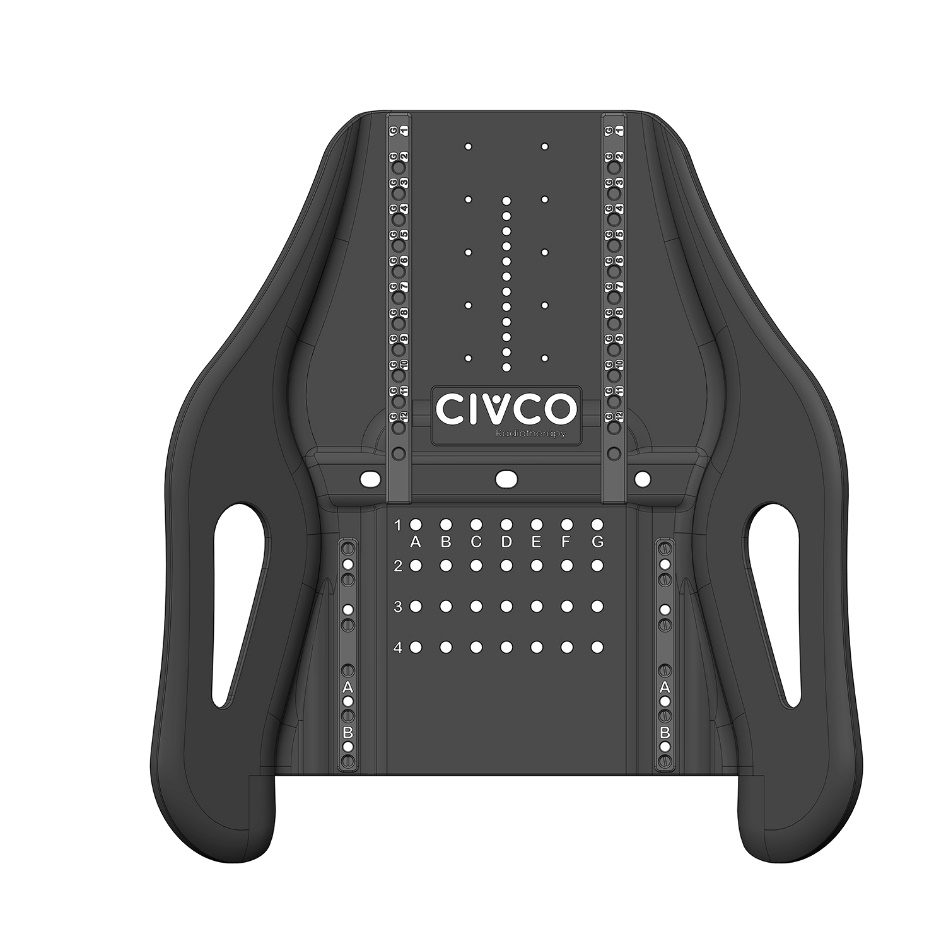 Headrest typeIndexed atHandle typeIndexed atLeft: Right: Chin Thermoplastic used?  Yes      NoIndexed at  A                  B  A                  BVac-Lok™ used?  Yes      No